FECHA DE LA ÚLTIMA ACTUALIZACION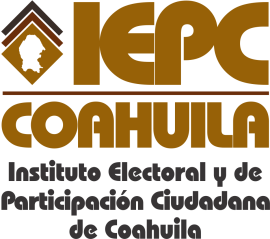 28 DE NOVIEMBRE DEL 2014.El Instituto Electoral y de Participación Ciudadana de Coahuila en el mes de noviembre no recibió quejas respecto a violaciones a la Ley Electoral.